跑马灯4X4按键模块LED Scroller 4x4 Matrix keyboardNA456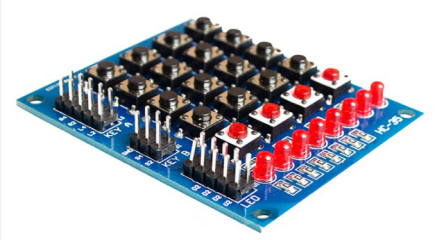 产品简介Product introduction：本产品是一个4*4的矩阵键盘加4位独立按键，带8位跑马灯，适用于各种单片机外部扩展键盘和跑马灯。This product is a 4*4 matrix keypad plus 4-bit independent keypad with 8-bit running light, suitable for a variety of microcontrollers external expansion of the keypad and running light.产品详情Product Details：产品尺寸:5cm*6cm产品重量:24g使用电压:3.3V/5VProduct size:5cm*6cmProduct weight:24gUse voltage:3.3V/5VMatrix Keyboard：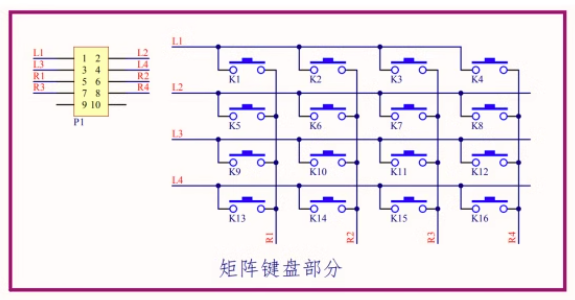 Separate keyboard：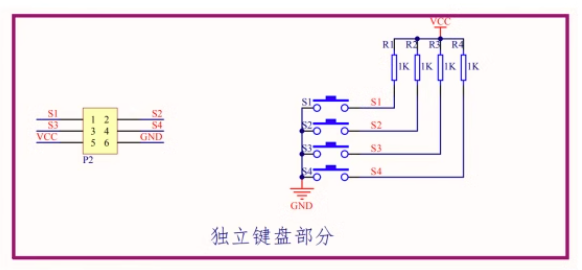 Running light：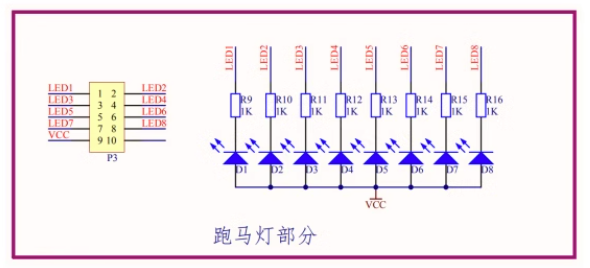 